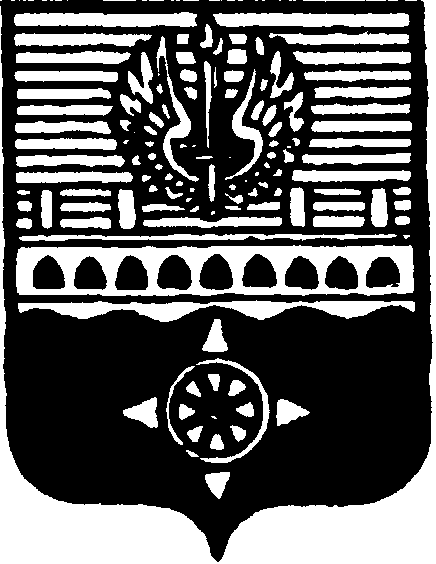 МУНИЦИПАЛЬНОЕ ОБРАЗОВАНИЕ ГОРОД ВОЛХОВВОЛХОВСКОГО МУНИЦИПАЛЬНОГО РАЙОНАЛЕНИНГРАДСКОЙ ОБЛАСТИГЛАВА МУНИЦИПАЛЬНОГО ОБРАЗОВАНИЯ ГОРОД ВОЛХОВПОСТАНОВЛЕНИЕот 09 октября 2023 года                                                                                    № 4-п 6-п -п                       В соответствии с Федеральным законом Российской Федерации 
от 06.10.2003 № 131-ФЗ «Об общих принципах организации местного самоуправления в Российской Федерации статьей 39 Градостроительного кодекса Российской Федерации от 29.12.2004 № 190-ФЗ, Областным законом Ленинградской области от 07.07.2014 № 45-ОЗ «О перераспределении полномочий в области градостроительной деятельности между органами государственной власти Ленинградской области и органами местного самоуправления Ленинградской области», Областным законом от 19.10.2015 
№ 99-ОЗ «О внесении изменения в статью 1 областного закона «Об отдельных вопросах местного значения сельских поселений Ленинградской области», Уставом МО город Волхов,  и статьей 10 Правил землепользования и застройки муниципального образования город Волхов Волховского муниципального района, утвержденным приказом комитета градостроительной политики Ленинградской области от 30.06.2021 № 82 (в редакции от 30.12.2022 № 227, от 21.04.2023 № 58), с пунктами 2.1; 3.1-3.11 Положения о публичных слушаниях в муниципальном образовании город Волхов Волховского муниципального района Ленинградской области, утвержденного решением Совета депутатов МО город Волхов от 29.06.2015 № 46постановляю:1. Провести публичные слушания по рассмотрению проекта решения о предоставлении разрешения на условно разрешенный вид использования  на земельном участке площадью 46868  кв. м. с кадастровым номером 47:12:0201008:3, расположенного по адресу: Ленинградская область, Волховский район, г. Волхов, ул. Вокзальная  с «под учебный полигон» на «магазины». 2. Назначить дату и место проведения публичных слушаний: 30 октября 2023 года в 16.00 часов по адресу: Ленинградская область, г. Волхов, Кировский пр., д. 32, каб. № 314а.3. Прием предложений от граждан МО город Волхов осуществляется строго в письменном виде в срок до 27 октября 2023 года по адресу: Ленинградская область, г. Волхов, Кировский пр., д. 32 – администрация Волховского муниципального района Ленинградской области в рабочие дни с 9.00 до 17.00 часов (перерыв с 13.00 до 14.00 часов) каб. № 314а.4. Организацию и проведение Публичных слушаний возложить на единую комиссию по подготовке проекта Правил землепользования и застройки на территории Волховского муниципального района Ленинградской области, действующую на основании постановления администрации Волховского муниципального района Ленинградской области от 28.02.2023  № 584 
«О создании единой комиссии по подготовке проекта Правил землепользования и застройки на территории Волховского муниципального района Ленинградской области» (в редакции постановления администрации Волховского муниципального района от 07.09.2023 № 2652) далее по тексту – Комиссия. В процессе проведения публичной процедуры соблюдать мероприятия по профилактике недопущения распространения новой коронавирусной инфекции /COVID-19. 5. На основании заключения о результатах публичных слушаний по вопросу о предоставлении разрешения на отклонение от предельных параметров разрешенного строительства, реконструкции объектов капитального строительства единая комиссия в течение пятнадцати рабочих дней направляет  рекомендаций о предоставлении такого разрешения или об отказе в предоставлении такого разрешения с указанием причин принятого решения главе администрации Волховского муниципального района для рассмотрения и принятия решения в течение семи дней.6. Настоящее постановление вступает в силу на следующий день после его официального опубликования в сетевом издании «ПРО ВОЛХОВ».        7.  Контроль за исполнением настоящего постановления оставляю за собой.Глава муниципального образования город  Волхов Волховского муниципального района Ленинградской области                                                                    Арутюнян А. Ю.О назначении публичных слушаний по вопросу предоставления разрешения на условно разрешенный вид использования земельного участка с кадастровым номером 47:12:0201008:3, расположенного по адресу: Ленинградская область, Волховский район, г. Волхов, ул. Вокзальная